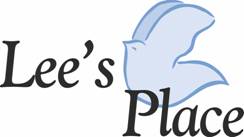 Opportunities to sponsor directly support Lee’s Place quality therapy for trauma, grief, and loss to members of our communityCompany/Sponsor Name: ________________________________ Contact Name: _______________________________ Telephone: _______________Company Mailing Address: _____________________________________________ _______                     E-mail:_________________________________ Sponsor Level Desired: $ _______ I cannot sponsor, but would like to give a donation of $__________   AMOUNT ENCLOSED   $_______Make Checks payable to: Lee’s Place  216 Lake Ella Drive  Tallahassee, FL 32303 Or donate online:  leesplace.org  Questions?(850) 841-7733 or beth@leesplace.org   Sponsor LevelsTALE$500FEATURE$850EPIC$1500Event Program and spoken recognitionBusiness NameBusiness NameBusiness Name 
and LogoTallahassee Democrat and Lee’s Place 
Social Media and WebsiteBusiness NameBusiness NameBusiness Name 
and LogoReserved Seating 
Must confirm attendance by October 4 
After that date it is open seating468Lee’s Place 
NewslettersThank youThank youThank you and LogoTallahassee Democrat Print Business Name in promotional stories and on Thank Yous Business Name in promotional stories and on Thank You for supporting Lee’s Place House adBusiness Name in promotional stories and logo on Thank You for supporting Lee’s Place House ad and on pre-event house ads